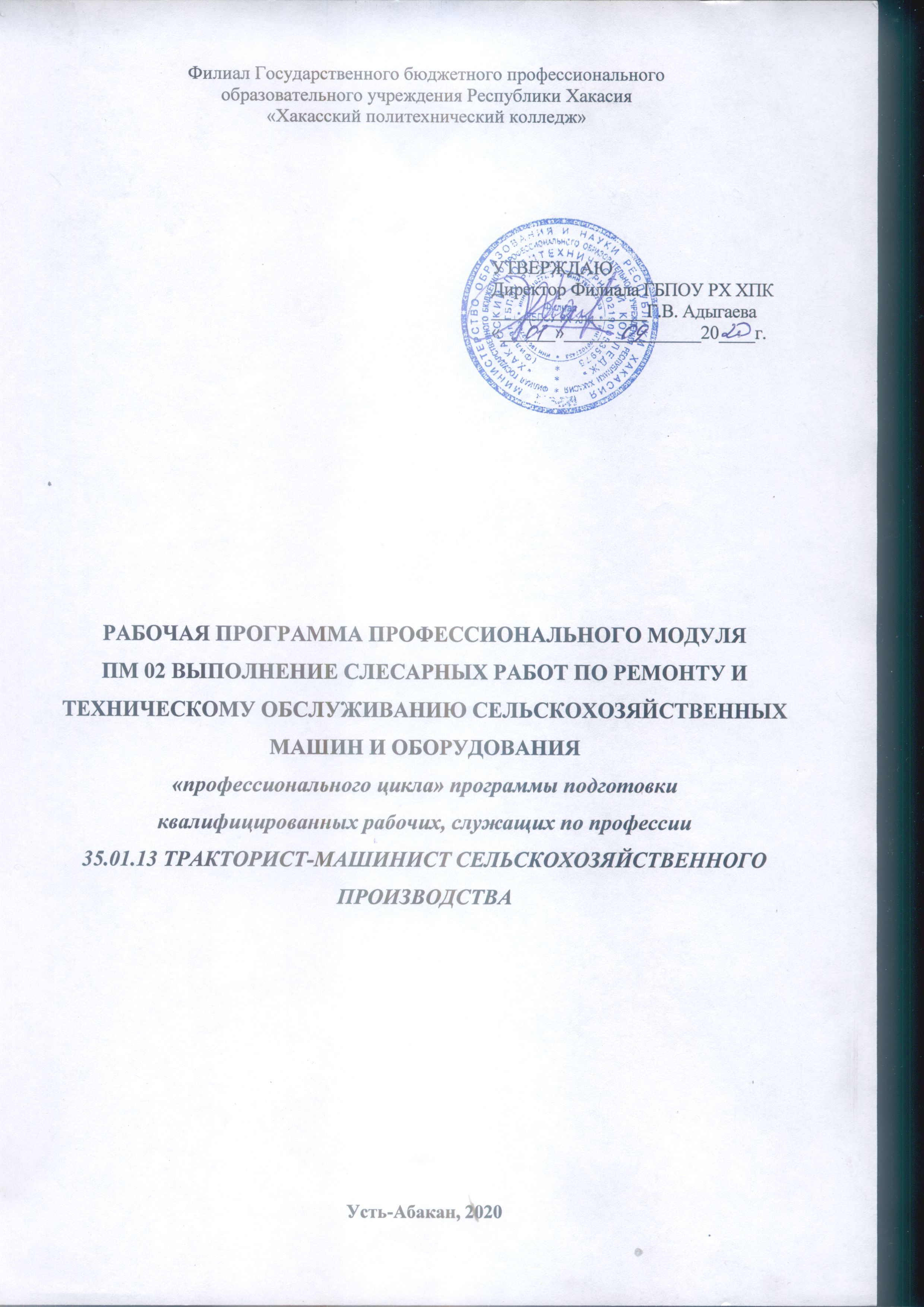 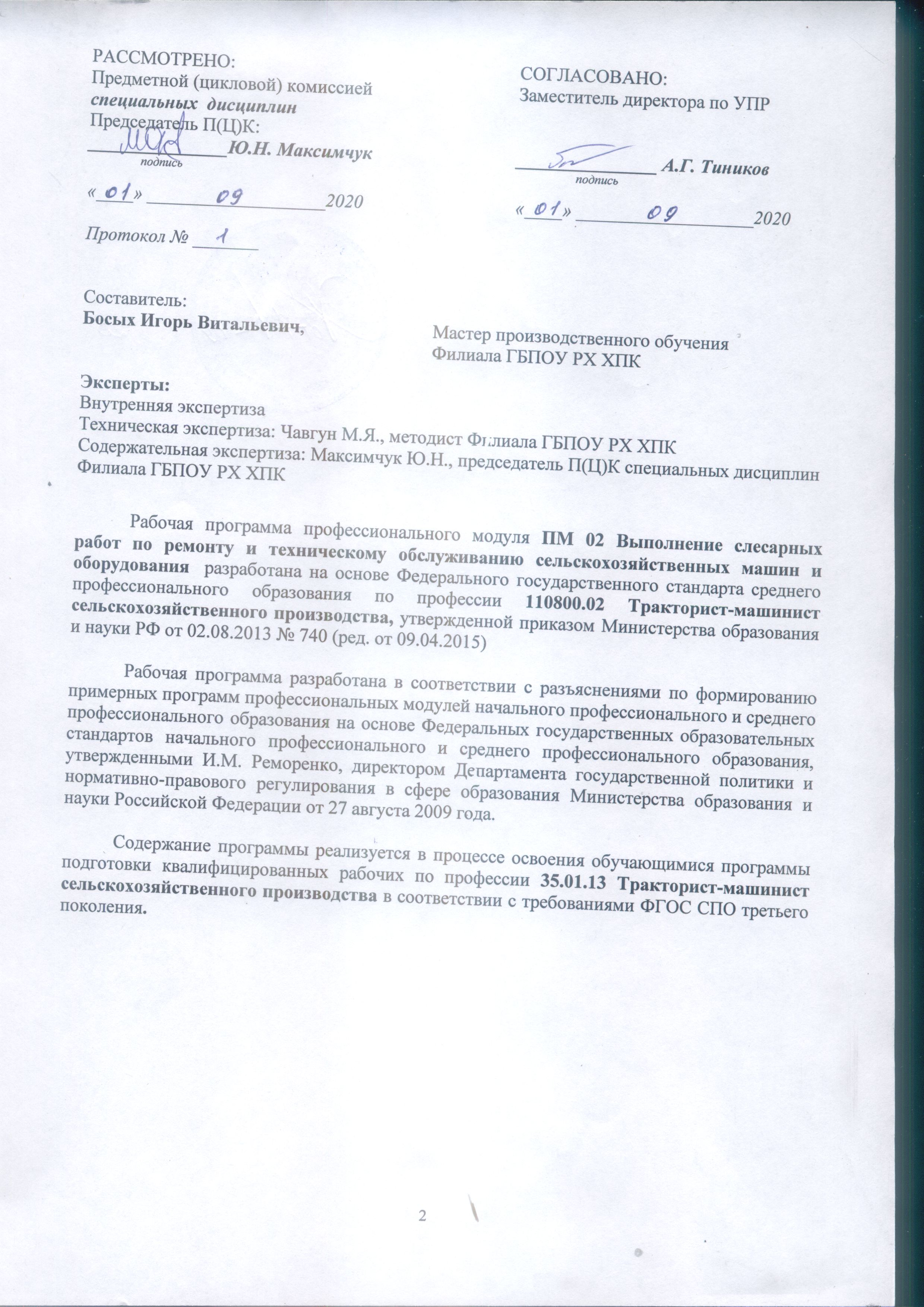 СОДЕРЖАНИЕ1.ПАСПОРТ ПРОГРАММЫ ПРОФЕССИОНАЛЬНОГО МОДУЛЯ…………………………42. РЕЗУЛЬТАТЫ ОСВОЕНИЯ ПРОФЕССИОНАЛЬНОГО МОДУЛЯ……………………….63. СТРУКТУРА И СОДЕРЖАНИЕ ПРОФЕССИОНАЛЬНОГО МОДУЛЯ…………………...74. УСЛОВИЯ РЕАЛИЗАЦИИ ПРОГРАММЫ МОДУЛЯ………………………………………135. КОНТРОЛЬ И ОЦЕНКА РЕЗУЛЬТАТОВ ОСВОЕНИЯ …………………………………….156. ТЕМАТИЧЕСКИЙ (ПОУРОЧНЫЙ)  ПЛАН………………………………………………….18ЛИСТ ИЗМЕНЕНИЙ И ДОПОЛНЕНИЙ, ВНЕСЕННЫХ В РАБОЧУЮ ПРОГРАММУ……21ПАСПОРТ ПРОГРАММЫ ПРОФЕССИОНАЛЬНОГО МОДУЛЯПМ 02. ВЫПОЛНЕНИЕ СЛЕСАРНЫХ РАБОТ ПО РЕМОНТУ И ТЕХНИЧЕСКОМУ ОБСЛУЖИВАНИЮ СЕЛЬСКОХОЗЯЙСТВЕННЫХ МАШИН И ОБОРУДОВАНИЯ1.1.	Область применения программыРабочая программа профессионального модуля (далее программа ПМ) - является частью программы подготовки квалифицированных рабочих Филиала ГБПОУ РХ ХПК по профессии СПО 35.01.13 Тракторист-машинист сельскохозяйственного производства, разработанной в соответствии с ФГОС СПО третьего поколения, в части освоения основного вида профессиональной деятельности (ВПД): Выполнение слесарных работ по ремонту и техническому обслуживанию сельскохозяйственных машин и оборудования, и соответствующих профессиональных компетенций (ПК)Рабочая программа профессионального модуля может быть  использована  в дополнительном профессиональном образовании и профессиональной подготовке по ОК 016-94 по профессии 18545 «Слесарь по ремонту сельскохозяйственных машин и оборудования.Рабочая программа составляется для обучающихся очной формы обучения.1.2.	Цели и задачи модуля - требования к результатам освоения модуля:Базовая частьС целью овладения указанным видом профессиональной деятельности и соответствующими профессиональными компетенциями обучающийся в ходе освоения профессионального модуля должен:иметь практический опыт:выполнения слесарных работ по ремонту и техническому обслуживанию сельскохозяйственной техники;уметь:пользоваться нормативно-технической и технологической документацией;проводить техническое обслуживание и текущий ремонт сельскохозяйственной техники с применением современных контрольно-измерительных приборов, инструментов и средств технического оснащения;выявлять и устранять причины несложных неисправностей сельскохозяйственной техники в производственных условиях;осуществлять самоконтроль по выполнению техобслуживания и ремонта машин;проводить консервацию и сезонное хранение сельскохозяйственной техники;выполнять работы с соблюдением требований безопасности;соблюдать экологическую безопасность производства;знать:виды нормативно-технической и технологической документации, необходимой для выполнения производственных работ;правила применения современных контрольно- измерительных приборов, инструментов и средств технического оснащения;технологии технического обслуживания и ремонта сельскохозяйственных машин и оборудования;общие положения контроля качества технического обслуживания и ремонта машин;свойства, правила хранения и использования топлива, смазочных материалов и технических жидкостей;правила и нормы охраны труда, техники безопасности, производственной санитарии и пожарной безопасностиВариативная часть не предусмотрена Количество часов на освоение программы профессионального модулявсего – 564 часа, в том числе:максимальной учебной нагрузки обучающегося – 154 часов, включая:обязательной аудиторной учебной нагрузки обучающегося – 114 часов;самостоятельной работы обучающегося – 40 часов;учебной и производственной практики – 410 часов.2. РЕЗУЛЬТАТЫ ОСВОЕНИЯ ПРОФЕССИОНАЛЬНОГО МОДУЛЯРезультатом освоения профессионального модуля является овладение обучающимися видом профессиональной деятельности  Выполнение слесарных работ по ремонту и техническому обслуживанию сельскохозяйственных машин и оборудования, в том числе профессиональными (ПК), указанными в ФГОС по профессии 110800.02 Тракторист-машинист сельскохозяйственного производстваВ процессе освоения ПМ обучающийся должен овладеть общими компетенциями (ОК):3. СТРУКТУРА И СОДЕРЖАНИЕ ПРОФЕССИОНАЛЬНОГО МОДУЛЯ ПМ 01. ЭКСПЛУАТАЦИЯ И ТЕХНИЧЕСКОЕ ОБСЛУЖИВАНИЕ СЕЛЬСКОХОЗЯЙСТВЕННЫХ МАШИН И ОБОРУДОВАНИЯ3.1. Тематический план профессионального модуля3.2. Содержание обучения по профессиональному модулю ПМ 01. Эксплуатация и техническое обслуживание сельскохозяйственных машин и оборудованияДля характеристики уровня освоения учебного материала используются следующие обозначения: 1 – ознакомительный (узнавание ранее изученных объектов, свойств); 2 – репродуктивный (выполнение деятельности по образцу, инструкции или под руководством); 3 – продуктивный (планирование и самостоятельное выполнение деятельности, решение проблемных задач).4. УСЛОВИЯ РЕАЛИЗАЦИИ ПРОГРАММЫ МОДУЛЯ4.1.	Требования к минимальному материально-техническому обеспечениюРеализация программы ПМ требует наличия: учебных кабинетов Тракторымастерских:слесарного дела;Оборудование учебного кабинета и рабочих мест кабинета:комплект деталей, инструментов, приспособлений;комплект бланков технологической документации;комплект учебно-методической документации;наглядные пособия (по устройству автомобилей).Оборудование мастерской и рабочих мест мастерской:рабочие места по количеству обучающихся: верстаки слесарные одноместные с подъемными тисками;станки: настольно-сверлильные, вертикально – сверлильный,  фрезерный, точильный двухсторонний,  заточной и др.;тиски слесарные параллельные;набор слесарных инструментов;набор измерительных инструментов;наковальня;заготовки для выполнения слесарных работ;огнетушительальбом плакатов слесарно-сборочные работы: Покровский Б.С.;плакаты "Способы сварки и наплавки".Технические средства обучения:мультимедийное оборудование (экран, проектор, компьютер, ноутбук);лицензионное программное обеспечение профессионального назначения;Реализация рабочей программы ПМ предполагает обязательную производственную практику.4.2.	Информационное обеспечение обучения Основные источникиМатериаловедение и слесарное дело. Чумаченко Ю.Т. – Ростов-на-Дону, «Феникс». 2009. 2.Тракторы. Устройства и техническое обслуживание. Гладов Г.И. – Москва, Академ А, 2009. Дополнительные источники:Средства технического обслуживания машинно-тракторного парка: Учеб. пособие для подготовки с/х кадров массовых профессий / Ф.Н. Пуховицкий, Ю.М. Копылов и др. Издательство «Высшая школа», 1979. 17 Техническое обслуживание и ремонт машин в сельском хозяйстве: Учебник для нач. проф. образования /В.В. Курчаткин, В.М. Тараторкин, А.Н. Батищев и др,; Под редакцией В.В. Курчаткина.- М.: Издательский центр «Академия», 2003.- 464 с. Техническое обслуживание и ремонт тракторов: Учеб. пособие для нач. проф. образования / Е.А.Пучин, Л.И.Кушнарев, Н.А.Петрищев и др.; Под ред. Е.А.Пучина – М.: Издательский центр «Академия», 2005.- 208 с. Тракторы: Учеб. Для учреждений нач. проф. образования.-М.: ПрофОбрИздат, 2001. – 256с. Журналы: Сельский механизатор ФГОУ ВПО «Московский Государственный агроинженерный университет имени В.П. Горячкина» г.Москва;. Интернет-ресурсы:http://agroobzor.ru/ Журнал «Аграрное обозрение» http://www.gomselmash.by/ Гомсельмаш http://www.pk-agromaster.ru/ ПК Агромастер http://www.gruzovik.ru/ http://www.booksgid.com/ 4.3. Общие требования к организации образовательного процесса.Освоение ПМ 02. Выполнение слесарных работ по ремонту и техническому обслуживанию сельскохозяйственных машин и оборудования производится в соответствии с учебном планом по профессии 35.01.13 Тракторист-машинист сельскохозяйственного производства и календарным графиком, утвержденным директором Филиала.Образовательный процесс организуется строго по расписанию занятий, утвержденному заместителем директора по УР. График освоения ПМ предполагает освоение МДК 02.01. Технология слесарных работ по ремонту и техническому обслуживанию сельскохозяйственных машин и оборудования, включающей в себя как теоретические, так и лабораторно-практические занятия.Освоению ПМ предшествует обязательное изучение учебных дисциплин ОП.01 Основы технического черчения и ОП.02 Основы материаловедения и технологии общеслесарных работыИзучение теоретического материала может проводиться как в каждой группе, так и для нескольких групп (при наличии нескольких групп на курсе).В процессе освоения ПМ предполагается проведение рубежного контроля знаний, умений у студентов. Сдача рубежного контроля (РК) является обязательной для всех обучающихся. Результатом освоения ПМ выступают ПК, оценка которых представляет собой создание и сбор свидетельств деятельности на основе заранее определенных критериев.С целью оказания помощи студентам при освоении теоретического и практического материала, выполнения самостоятельной работы разрабатываются учебно-методические комплексы С целью методического обеспечения прохождения учебной и/или производственной практики, выполнения курсового проекта/курсовой работы разрабатываются методические рекомендации для студентов.4.4. Кадровое обеспечение образовательного процессаТребования к квалификации педагогических (инженерно-педагогических) кадров, обеспечивающих обучение по МДК:среднее профессиональное или высшее профессиональное образование, соответствующее профилю преподаваемой дисциплины (модуля).Требования к квалификации педагогических (инженерно-педагогических) кадров, обеспечивающих проведение ЛПР:среднее профессиональное или высшее профессиональное образование, соответствующее профилю преподаваемой дисциплины (модуля).Требования к квалификации педагогических кадров, осуществляющих руководство практикой, мастер производственного обучения:квалификация на 1–2 разряда по профессии рабочего выше, чем предусмотрено образовательным стандартом для выпускников.5. КОНТРОЛЬ И ОЦЕНКА РЕЗУЛЬТАТОВ ОСВОЕНИЯ ПРОФЕССИОНАЛЬНОГО МОДУЛЯ (ВИДА ПРОФЕССИОНАЛЬНОЙ ДЕЯТЕЛЬНОСТИ).ТЕМАТИЧЕСКИЙ (ПОУРОЧНЫЙ)  ПЛАНТематический (поурочный план)МДК 02.01.  Технология слесарных работ по ремонту и техническому обслуживанию сельскохозяйственных машин и оборудованияЛИСТ ИЗМЕНЕНИЙ И ДОПОЛНЕНИЙ, ВНЕСЕННЫХ В РАБОЧУЮ ПРОГРАММУКодНаименование результата обученияПК 2.1Выполнять работы по техническому обслуживанию сельскохозяйственных машин и оборудования при помощи стационарных и передвижных средств технического обслуживания и ремонта ………………………………………………………………………ПК 2.2Проводить ремонт, наладку и регулировку отдельных узлов и деталей тракторов, самоходных и других сельскохозяйственных машин, прицепных и навесных устройств, оборудования животноводческих ферм и комплексов с заменой отдельных частей и деталейПК 2.3Проводить профилактические осмотры тракторов, самоходных и других сельскохозяйственных машин, прицепных и навесных устройств, оборудования животноводческих ферм и комплексовПК 2.4.Выявлять причины несложных неисправностей тракторов, самоходных и других сельскохозяйственных машин, прицепных и навесных устройств, оборудования животноводческих ферм и комплексов и устранять их ПК 2.5.Проверять на точность и испытывать под нагрузкой отремонтированные сельскохозяйственные машины и оборудованиеПК 2.6.Выполнять работы по консервации и сезонному хранению сельскохозяйственных машин и оборудования.КодНаименование результата обученияОК 1Понимать сущность и социальную значимость будущей профессии, проявлять к ней устойчивый интерес.ОК 2Организовывать собственную деятельность, исходя из цели и способов ее достижения, определенных руководителем.ОК 3Анализировать рабочую ситуацию, осуществлять текущий и итоговый контроль, оценку и коррекцию собственной деятельности, нести ответственность за результаты своей работы.ОК 4Осуществлять поиск информации, необходимой для эффективного выполнения профессиональных задачОК 5.Использовать информационно-коммуникационные технологии в профессиональной деятельностиОК 6Работать в команде, эффективно общаться с коллегами, руководством, клиентами.ОК 7.Исполнять воинскую обязанность, в том числе с применением полученных профессиональных знаний (для юношей).Коды профессиональных компетенцийНаименования разделов профессионального модуляВсего часов(макс. учебная нагрузка и практики)Объем времени, отведенный на освоение междисциплинарного курса (курсов)Объем времени, отведенный на освоение междисциплинарного курса (курсов)Объем времени, отведенный на освоение междисциплинарного курса (курсов)Объем времени, отведенный на освоение междисциплинарного курса (курсов)Объем времени, отведенный на освоение междисциплинарного курса (курсов)ПрактикаПрактикаКоды профессиональных компетенцийНаименования разделов профессионального модуляВсего часов(макс. учебная нагрузка и практики)Обязательная аудиторная учебная нагрузка обучающегосяОбязательная аудиторная учебная нагрузка обучающегосяОбязательная аудиторная учебная нагрузка обучающегосяСамостоятельная работа обучающегосяСамостоятельная работа обучающегосяУчебная,часовПроизводственная,часовКоды профессиональных компетенцийНаименования разделов профессионального модуляВсего часов(макс. учебная нагрузка и практики)Всего,часовв т.ч. лабораторные работы и практические занятия,часовв т.ч., курсовая работа (проект),часовВсего,часовв т.ч., курсовая работа (проект),часовУчебная,часовПроизводственная,часов12345678910ПК 2.1 – ПК 2.6Раздел 1.  Технология слесарных работ по ремонту и техническому обслуживанию сельскохозяйственных машин и оборудования56411478-40-122288Всего:564114-40-122288Наименование разделов профессионального модуля (ПМ), междисциплинарных курсов (МДК) и темНаименование разделов профессионального модуля (ПМ), междисциплинарных курсов (МДК) и темСодержание учебного материала, лабораторные работы и практические занятия, самостоятельная работа обучающихсяСодержание учебного материала, лабораторные работы и практические занятия, самостоятельная работа обучающихсяСодержание учебного материала, лабораторные работы и практические занятия, самостоятельная работа обучающихсяОбъем часовУровень освоения1122234Раздел ПМ 1. Технология слесарных работ по ремонту и техническому обслуживанию сельскохозяйственных машин и оборудованияРаздел ПМ 1. Технология слесарных работ по ремонту и техническому обслуживанию сельскохозяйственных машин и оборудованияРаздел ПМ 1. Технология слесарных работ по ремонту и техническому обслуживанию сельскохозяйственных машин и оборудованияРаздел ПМ 1. Технология слесарных работ по ремонту и техническому обслуживанию сельскохозяйственных машин и оборудованияРаздел ПМ 1. Технология слесарных работ по ремонту и техническому обслуживанию сельскохозяйственных машин и оборудования564МДК 02.01.  Технология слесарных работ по ремонту и техническому обслуживанию сельскохозяйственных машин и оборудованияМДК 02.01.  Технология слесарных работ по ремонту и техническому обслуживанию сельскохозяйственных машин и оборудованияМДК 02.01.  Технология слесарных работ по ремонту и техническому обслуживанию сельскохозяйственных машин и оборудованияМДК 02.01.  Технология слесарных работ по ремонту и техническому обслуживанию сельскохозяйственных машин и оборудованияМДК 02.01.  Технология слесарных работ по ремонту и техническому обслуживанию сельскохозяйственных машин и оборудования114Выполнение работ по техническому обслуживанию, ремонту, наладки, регулировки узлов, деталей тракторов, самоходных и сельскохозяйственных машин, оборудования животноводческих ферм и комплексов.Выполнение работ по техническому обслуживанию, ремонту, наладки, регулировки узлов, деталей тракторов, самоходных и сельскохозяйственных машин, оборудования животноводческих ферм и комплексов.Выполнение работ по техническому обслуживанию, ремонту, наладки, регулировки узлов, деталей тракторов, самоходных и сельскохозяйственных машин, оборудования животноводческих ферм и комплексов.Выполнение работ по техническому обслуживанию, ремонту, наладки, регулировки узлов, деталей тракторов, самоходных и сельскохозяйственных машин, оборудования животноводческих ферм и комплексов.Выполнение работ по техническому обслуживанию, ремонту, наладки, регулировки узлов, деталей тракторов, самоходных и сельскохозяйственных машин, оборудования животноводческих ферм и комплексов.Тема 1.1. Средства и пункты технического обслуживания и ремонта машин.Тема 1.1. Средства и пункты технического обслуживания и ремонта машин.Содержание Содержание Содержание 4Тема 1.1. Средства и пункты технического обслуживания и ремонта машин.Тема 1.1. Средства и пункты технического обслуживания и ремонта машин.1.1.Стационарные и передвижные средства технического обслуживания и ремонта машин. 42Тема 1.1. Средства и пункты технического обслуживания и ремонта машин.Тема 1.1. Средства и пункты технического обслуживания и ремонта машин.22Пункты технического обслуживания машинно-тракторного парка. Передвижные агрегаты технического обслуживания и ремонтные мастерские.42Тема 1.1. Средства и пункты технического обслуживания и ремонта машин.Тема 1.1. Средства и пункты технического обслуживания и ремонта машин.Лабораторные работы Лабораторные работы Лабораторные работы -Тема 1.1. Средства и пункты технического обслуживания и ремонта машин.Тема 1.1. Средства и пункты технического обслуживания и ремонта машин.Не предусмотрены-Тема 1.1. Средства и пункты технического обслуживания и ремонта машин.Тема 1.1. Средства и пункты технического обслуживания и ремонта машин.Практические занятия Практические занятия Практические занятия 4Тема 1.1. Средства и пункты технического обслуживания и ремонта машин.Тема 1.1. Средства и пункты технического обслуживания и ремонта машин.1.1.Практическая работа № 1 Ознакомление со стационарными средствами технического обслуживания и ремонта машин. Ознакомление с передвижными средствами технического обслуживания и ремонта машин.4Тема 1.1. Средства и пункты технического обслуживания и ремонта машин.Тема 1.1. Средства и пункты технического обслуживания и ремонта машин.22Практическая работа № 2 Ознакомление с пунктами технического обслуживания машинно-тракторного парка. Ознакомление с передвижными агрегатами технического обслуживания. Ознакомление с передвижными ремонтными мастерскими.4Тема 1.2.Нормативно-техническая и технологическая документация.Тема 1.2.Нормативно-техническая и технологическая документация.СодержаниеСодержаниеСодержание22Тема 1.2.Нормативно-техническая и технологическая документация.Тема 1.2.Нормативно-техническая и технологическая документация.11Виды нормативно-технической и технологической документации, необходимой для выполнения производственных работ22Тема 1.2.Нормативно-техническая и технологическая документация.Тема 1.2.Нормативно-техническая и технологическая документация.Лабораторные работыЛабораторные работыЛабораторные работы-Тема 1.2.Нормативно-техническая и технологическая документация.Тема 1.2.Нормативно-техническая и технологическая документация.Не предусмотрены-Тема 1.2.Нормативно-техническая и технологическая документация.Тема 1.2.Нормативно-техническая и технологическая документация.Практические занятияПрактические занятияПрактические занятия2Тема 1.2.Нормативно-техническая и технологическая документация.Тема 1.2.Нормативно-техническая и технологическая документация.11Практическая работа №  3 Ознакомление с нормативно-технической и технологической документацией.2Тема 1.3.Работы, выполняемые при техническом обслуживание и ремонте машин.Тема 1.3.Работы, выполняемые при техническом обслуживание и ремонте машин.СодержаниеСодержаниеСодержание22Тема 1.3.Работы, выполняемые при техническом обслуживание и ремонте машин.Тема 1.3.Работы, выполняемые при техническом обслуживание и ремонте машин.11Перечень работ, выполняемых при техническом обслуживании и ремонте машин.22Тема 1.3.Работы, выполняемые при техническом обслуживание и ремонте машин.Тема 1.3.Работы, выполняемые при техническом обслуживание и ремонте машин.Лабораторные работыЛабораторные работыЛабораторные работы-Тема 1.3.Работы, выполняемые при техническом обслуживание и ремонте машин.Тема 1.3.Работы, выполняемые при техническом обслуживание и ремонте машин.Не предусмотрены-Тема 1.3.Работы, выполняемые при техническом обслуживание и ремонте машин.Тема 1.3.Работы, выполняемые при техническом обслуживание и ремонте машин.Практические занятияПрактические занятияПрактические занятия20Тема 1.3.Работы, выполняемые при техническом обслуживание и ремонте машин.Тема 1.3.Работы, выполняемые при техническом обслуживание и ремонте машин.11Практическая работа №  4 Техническое обслуживание № 1 колесных и гусеничных тракторов.20Тема 1.3.Работы, выполняемые при техническом обслуживание и ремонте машин.Тема 1.3.Работы, выполняемые при техническом обслуживание и ремонте машин.22Практическая работа №  5 Техническое обслуживание № 1 сельскохозяйственных машин и оборудования.20Тема 1.3.Работы, выполняемые при техническом обслуживание и ремонте машин.Тема 1.3.Работы, выполняемые при техническом обслуживание и ремонте машин.33Практическая работа № 6 Техническое обслуживание № 1 зерноуборочных и других самоходных машин.20Тема 1.3.Работы, выполняемые при техническом обслуживание и ремонте машин.Тема 1.3.Работы, выполняемые при техническом обслуживание и ремонте машин.44Практическая работа № 7 Техническое обслуживание № 2 колесных и гусеничных тракторов.20Тема 1.3.Работы, выполняемые при техническом обслуживание и ремонте машин.Тема 1.3.Работы, выполняемые при техническом обслуживание и ремонте машин.55Практическая работа №  8 Техническое обслуживание № 2 зерноуборочных и других самоходных машин. 20Тема 1.3.Работы, выполняемые при техническом обслуживание и ремонте машин.Тема 1.3.Работы, выполняемые при техническом обслуживание и ремонте машин.66Практическая работа № 9 Техническое обслуживание № 2 сельскохозяйственных машин и оборудования.20Тема 1.3.Работы, выполняемые при техническом обслуживание и ремонте машин.Тема 1.3.Работы, выполняемые при техническом обслуживание и ремонте машин.77Практическая работа № 10 Техническое обслуживание № 3 колесных тракторов.20Тема 1.3.Работы, выполняемые при техническом обслуживание и ремонте машин.Тема 1.3.Работы, выполняемые при техническом обслуживание и ремонте машин.88Практическая работа № 11 Техническое обслуживание № 3 гусеничных тракторов.20Тема 1.3.Работы, выполняемые при техническом обслуживание и ремонте машин.Тема 1.3.Работы, выполняемые при техническом обслуживание и ремонте машин.99Практическая работа № 12 Сезонное техническое обслуживание тракторов с переходом на зимний период эксплуатации.20Тема 1.3.Работы, выполняемые при техническом обслуживание и ремонте машин.Тема 1.3.Работы, выполняемые при техническом обслуживание и ремонте машин.1010Практическая работа № 13 Техническое обслуживание комбайнов, сельскохозяйственных машин и оборудования перед установкой на хранение.Обслуживание сельскохозяйственных машин и комбайнов во время хранения.20Тема 1.4.Регулировка узлов, механизмов и агрегатов машин, оборудования животноводческих ферм и комплексов.Тема 1.4.Регулировка узлов, механизмов и агрегатов машин, оборудования животноводческих ферм и комплексов.СодержаниеСодержаниеСодержание43Тема 1.4.Регулировка узлов, механизмов и агрегатов машин, оборудования животноводческих ферм и комплексов.Тема 1.4.Регулировка узлов, механизмов и агрегатов машин, оборудования животноводческих ферм и комплексов.11Основные регулировки механизмов и систем дизельных двигателей, шасси тракторов и самоходных машин. 43Тема 1.4.Регулировка узлов, механизмов и агрегатов машин, оборудования животноводческих ферм и комплексов.Тема 1.4.Регулировка узлов, механизмов и агрегатов машин, оборудования животноводческих ферм и комплексов.22Основные регулировки сельскохозяйственных машин, прицепных и навесных устройств, оборудования животноводческих ферм и комплексов.43Тема 1.4.Регулировка узлов, механизмов и агрегатов машин, оборудования животноводческих ферм и комплексов.Тема 1.4.Регулировка узлов, механизмов и агрегатов машин, оборудования животноводческих ферм и комплексов.Лабораторные работыЛабораторные работыЛабораторные работы-Тема 1.4.Регулировка узлов, механизмов и агрегатов машин, оборудования животноводческих ферм и комплексов.Тема 1.4.Регулировка узлов, механизмов и агрегатов машин, оборудования животноводческих ферм и комплексов.Не предусмотрены-Тема 1.4.Регулировка узлов, механизмов и агрегатов машин, оборудования животноводческих ферм и комплексов.Тема 1.4.Регулировка узлов, механизмов и агрегатов машин, оборудования животноводческих ферм и комплексов.Практические занятияПрактические занятияПрактические занятия14Тема 1.4.Регулировка узлов, механизмов и агрегатов машин, оборудования животноводческих ферм и комплексов.Тема 1.4.Регулировка узлов, механизмов и агрегатов машин, оборудования животноводческих ферм и комплексов.11Практическая работа № 14 Выполнение регулировочных работ в механизмах и в системах дизельных двигателей.14Тема 1.4.Регулировка узлов, механизмов и агрегатов машин, оборудования животноводческих ферм и комплексов.Тема 1.4.Регулировка узлов, механизмов и агрегатов машин, оборудования животноводческих ферм и комплексов.22Практическая работа № 15 Выполнение регулировочных работ в агрегатах трансмиссии и ходовой части тракторов и самоходных машин.14Тема 1.4.Регулировка узлов, механизмов и агрегатов машин, оборудования животноводческих ферм и комплексов.Тема 1.4.Регулировка узлов, механизмов и агрегатов машин, оборудования животноводческих ферм и комплексов.33Практическая работа №  16 Выполнение регулировочных работ в деталях рулевого управления и 2 тормозной системы тракторов и самоходных машин.14Тема 1.4.Регулировка узлов, механизмов и агрегатов машин, оборудования животноводческих ферм и комплексов.Тема 1.4.Регулировка узлов, механизмов и агрегатов машин, оборудования животноводческих ферм и комплексов.44Практическая работа № 17 Выполнение регулировочных работ в сельскохозяйственных машинах. Выполнение регулировочных работ в прицепных и навесных оборудованиях14Тема 1.4.Регулировка узлов, механизмов и агрегатов машин, оборудования животноводческих ферм и комплексов.Тема 1.4.Регулировка узлов, механизмов и агрегатов машин, оборудования животноводческих ферм и комплексов.55Практическая работа № 18 Выполнение регулировочных работ в зерноуборочных комбайнах.14Тема 1.4.Регулировка узлов, механизмов и агрегатов машин, оборудования животноводческих ферм и комплексов.Тема 1.4.Регулировка узлов, механизмов и агрегатов машин, оборудования животноводческих ферм и комплексов.66Практическая работа № 19 Выполнение регулировочных работ в жатках зерноуборочных комбайнов.14Тема 1.4.Регулировка узлов, механизмов и агрегатов машин, оборудования животноводческих ферм и комплексов.Тема 1.4.Регулировка узлов, механизмов и агрегатов машин, оборудования животноводческих ферм и комплексов.77Практическая работа № 20 Выполнение регулировочных работ в других самоходных комбайнах и жатках к ним.14Тема 1.5.Текущий ремонт машин, оборудования животноводческих ферм и комплексов.Тема 1.5.Текущий ремонт машин, оборудования животноводческих ферм и комплексов.СодержаниеСодержаниеСодержание62Тема 1.5.Текущий ремонт машин, оборудования животноводческих ферм и комплексов.Тема 1.5.Текущий ремонт машин, оборудования животноводческих ферм и комплексов.11Организация ремонта машин. Основные сведения о текущем ремонте. Агрегатный метод ремонта. Общие требования к разборке и сборке агрегатов и сборочных единиц.62Тема 1.5.Текущий ремонт машин, оборудования животноводческих ферм и комплексов.Тема 1.5.Текущий ремонт машин, оборудования животноводческих ферм и комплексов.22Основные виды работ при выполнении текущего ремонта: головки блока цилиндров, цилиндро-поршневой группы двигателя, деталей систем охлаждения, смазки и питания. Ремонт пускового двигателя.62Тема 1.5.Текущий ремонт машин, оборудования животноводческих ферм и комплексов.Тема 1.5.Текущий ремонт машин, оборудования животноводческих ферм и комплексов.33Ремонт механизмов трансмиссии, управления рабочими органами и гидросистемы навесного и прицепного оборудования. Ремонт отдельных узлов и деталей самоходных и других сельскохозяйственных машин, оборудования животноводческих ферм и комплексов62Тема 1.5.Текущий ремонт машин, оборудования животноводческих ферм и комплексов.Тема 1.5.Текущий ремонт машин, оборудования животноводческих ферм и комплексов.Лабораторные работыЛабораторные работыЛабораторные работы-Тема 1.5.Текущий ремонт машин, оборудования животноводческих ферм и комплексов.Тема 1.5.Текущий ремонт машин, оборудования животноводческих ферм и комплексов.Не предусмотрены-Тема 1.5.Текущий ремонт машин, оборудования животноводческих ферм и комплексов.Тема 1.5.Текущий ремонт машин, оборудования животноводческих ферм и комплексов.Практические занятияПрактические занятияПрактические занятия8Тема 1.5.Текущий ремонт машин, оборудования животноводческих ферм и комплексов.Тема 1.5.Текущий ремонт машин, оборудования животноводческих ферм и комплексов.11Практическая работа № 21 Выполнение несложных ремонтных работ в механизмах и в деталях систем дизельного двигателя.8Тема 1.5.Текущий ремонт машин, оборудования животноводческих ферм и комплексов.Тема 1.5.Текущий ремонт машин, оборудования животноводческих ферм и комплексов.22Практическая работа № 22 Выполнение ремонтных работ в отдельных узлах и деталях в агрегатах трансмиссии и ходовой части тракторов и самоходных машин.8Тема 1.5.Текущий ремонт машин, оборудования животноводческих ферм и комплексов.Тема 1.5.Текущий ремонт машин, оборудования животноводческих ферм и комплексов.33Практическая работа № 23 Выполнение ремонтных работ в отдельных узлах и деталях рулевого управления и тормозной системы тракторов и самоходных машин.8Тема 1.5.Текущий ремонт машин, оборудования животноводческих ферм и комплексов.Тема 1.5.Текущий ремонт машин, оборудования животноводческих ферм и комплексов.44Практическая работа № 24 Выполнение ремонтных работ деталей сельскохозяйственных машин. Выполнение ремонтных работ деталей оборудования животноводческих ферм и комплексов.8Проведение профилактических осмотров, выявление причин несложных неисправностей тракторов, самоходных и сельскохозяйственных машин, оборудования животноводческих ферм и комплексов.Проведение профилактических осмотров, выявление причин несложных неисправностей тракторов, самоходных и сельскохозяйственных машин, оборудования животноводческих ферм и комплексов.Проведение профилактических осмотров, выявление причин несложных неисправностей тракторов, самоходных и сельскохозяйственных машин, оборудования животноводческих ферм и комплексов.Проведение профилактических осмотров, выявление причин несложных неисправностей тракторов, самоходных и сельскохозяйственных машин, оборудования животноводческих ферм и комплексов.Проведение профилактических осмотров, выявление причин несложных неисправностей тракторов, самоходных и сельскохозяйственных машин, оборудования животноводческих ферм и комплексов.Тема 2.1.Технические осмотры тракторов, самоходных и других сельскохозяйственных машин и прицепов органами Гостехнадзора.СодержаниеСодержаниеСодержаниеСодержаниеТема 2.1.Технические осмотры тракторов, самоходных и других сельскохозяйственных машин и прицепов органами Гостехнадзора.11Цели и задачи профилактических технических осмотров. Цели и задачи профилактических технических осмотров. 4Тема 2.1.Технические осмотры тракторов, самоходных и других сельскохозяйственных машин и прицепов органами Гостехнадзора.22Подготовка тракторов, самоходных и других сельскохозяйственных машин, прицепных и навесных устройств, оборудования животноводческих ферм и комплексов к проведению профилактических осмотров.Подготовка тракторов, самоходных и других сельскохозяйственных машин, прицепных и навесных устройств, оборудования животноводческих ферм и комплексов к проведению профилактических осмотров.4Тема 2.1.Технические осмотры тракторов, самоходных и других сельскохозяйственных машин и прицепов органами Гостехнадзора.Лабораторные работыЛабораторные работыЛабораторные работыЛабораторные работы-Тема 2.1.Технические осмотры тракторов, самоходных и других сельскохозяйственных машин и прицепов органами Гостехнадзора.Не предусмотреныНе предусмотрены-Тема 2.1.Технические осмотры тракторов, самоходных и других сельскохозяйственных машин и прицепов органами Гостехнадзора.Практические занятияПрактические занятияПрактические занятияПрактические занятия4Тема 2.1.Технические осмотры тракторов, самоходных и других сельскохозяйственных машин и прицепов органами Гостехнадзора.11Практическая работа №25. Подготовка тракторов, прицепных и навесных устройств к проведению профилактического осмотра.Практическая работа №25. Подготовка тракторов, прицепных и навесных устройств к проведению профилактического осмотра.4Тема 2.1.Технические осмотры тракторов, самоходных и других сельскохозяйственных машин и прицепов органами Гостехнадзора.22Практическая работа № 26 Подготовка самоходных комбайнов, сельскохозяйственных машин и оборудования животноводческих ферм и комплексов к профилактическому осмотру.Практическая работа № 26 Подготовка самоходных комбайнов, сельскохозяйственных машин и оборудования животноводческих ферм и комплексов к профилактическому осмотру.4Тема 2.2.Выявление и устранение несложных неисправностей машин и оборудования.СодержаниеСодержаниеСодержаниеСодержаниеТема 2.2.Выявление и устранение несложных неисправностей машин и оборудования.11Неисправности тракторов, самоходных и других сельскохозяйственных машин, прицепных и навесных устройств, способы их обнаружения и устранения. Неисправности тракторов, самоходных и других сельскохозяйственных машин, прицепных и навесных устройств, способы их обнаружения и устранения. 42Тема 2.2.Выявление и устранение несложных неисправностей машин и оборудования.22Неисправности оборудования животноводческих ферм и комплексов, способы их обнаружения и устранения.Неисправности оборудования животноводческих ферм и комплексов, способы их обнаружения и устранения.42Тема 2.2.Выявление и устранение несложных неисправностей машин и оборудования.Лабораторные работыЛабораторные работыЛабораторные работыЛабораторные работы-Тема 2.2.Выявление и устранение несложных неисправностей машин и оборудования.Не предусмотреныНе предусмотрены-Тема 2.2.Выявление и устранение несложных неисправностей машин и оборудования.Практические занятияПрактические занятияПрактические занятияПрактические занятия12Тема 2.2.Выявление и устранение несложных неисправностей машин и оборудования.11Практическая работа № 27 Выявить и устранить несложные неисправности тракторов. Практическая работа № 27 Выявить и устранить несложные неисправности тракторов. 12Тема 2.2.Выявление и устранение несложных неисправностей машин и оборудования.22Практическая работа № 28 Выявить и устранить несложные неисправности в зерноуборочных комбайнах и жатках к ним. Практическая работа № 28 Выявить и устранить несложные неисправности в зерноуборочных комбайнах и жатках к ним. 12Тема 2.2.Выявление и устранение несложных неисправностей машин и оборудования.33Практическая работа № 29 Выявить и устранить несложные неисправности в самоходных комбайнах и жатках к ним.Практическая работа № 29 Выявить и устранить несложные неисправности в самоходных комбайнах и жатках к ним.12Тема 2.2.Выявление и устранение несложных неисправностей машин и оборудования.44Практическая работа № 30 Выявить и устранить несложные неисправности прицепных и навесных устройств.Практическая работа № 30 Выявить и устранить несложные неисправности прицепных и навесных устройств.12Тема 2.2.Выявление и устранение несложных неисправностей машин и оборудования.55Практическая работа № 31 Выявить и устранить несложные неисправности в сельскохозяйственных машинах.Практическая работа № 31 Выявить и устранить несложные неисправности в сельскохозяйственных машинах.12Тема 2.2.Выявление и устранение несложных неисправностей машин и оборудования.66Практическая работа № 32 Выявить и устранить несложные неисправности оборудования животноводческих ферм и комплексов.Практическая работа № 32 Выявить и устранить несложные неисправности оборудования животноводческих ферм и комплексов.12Проверка, испытание под нагрузкой, консервация на хранение сельскохозяйственных машин и оборудования.Проверка, испытание под нагрузкой, консервация на хранение сельскохозяйственных машин и оборудования.Проверка, испытание под нагрузкой, консервация на хранение сельскохозяйственных машин и оборудования.Проверка, испытание под нагрузкой, консервация на хранение сельскохозяйственных машин и оборудования.Проверка, испытание под нагрузкой, консервация на хранение сельскохозяйственных машин и оборудования.Тема 3.1.Обкатка машин.СодержаниеСодержаниеСодержаниеСодержаниеТема 3.1.Обкатка машин.11Проверка на точность и испытание под нагрузкой отремонтированных сельскохозяйственных машин и оборудования. Проверка на точность и испытание под нагрузкой отремонтированных сельскохозяйственных машин и оборудования. 62Тема 3.1.Обкатка машин.22Обкатка и испытание агрегатов тракторов после ремонта.Обкатка и испытание агрегатов тракторов после ремонта.62Тема 3.1.Обкатка машин.33Обкатка и испытание агрегатов зерноуборочных и самоходных комбайнов.Обкатка и испытание агрегатов зерноуборочных и самоходных комбайнов.62Тема 3.1.Обкатка машин.Лабораторные работыЛабораторные работыЛабораторные работыЛабораторные работыТема 3.1.Обкатка машин.Не предусмотреныНе предусмотреныТема 3.1.Обкатка машин.Практические занятияПрактические занятияПрактические занятияПрактические занятия8Тема 3.1.Обкатка машин.11Практическая работа № 33 Выполнить обкаточные работы сельскохозяйственных машин после ремонта.Практическая работа № 33 Выполнить обкаточные работы сельскохозяйственных машин после ремонта.8Тема 3.1.Обкатка машин.22Практическая работа № 34 Выполнить обкаточные работы двигателя трактора после ремонта.Практическая работа № 34 Выполнить обкаточные работы двигателя трактора после ремонта.8Тема 3.1.Обкатка машин.44Практическая работа № 35 Выполнить обкаточные работы узлов и агрегатов трактора после ремонта.Практическая работа № 35 Выполнить обкаточные работы узлов и агрегатов трактора после ремонта.8Тема 3.1.Обкатка машин.55Практическая работа № 36 Выполнить обкаточные работы узлов и агрегатов комбайнов после ремонта.Практическая работа № 36 Выполнить обкаточные работы узлов и агрегатов комбайнов после ремонта.8Тема 3.2.Хранение машин.СодержаниеСодержаниеСодержаниеСодержаниеТема 3.2.Хранение машин.11Повреждения машин в нерабочий период. Организация, технология и контроль качества хранения машин. Повреждения машин в нерабочий период. Организация, технология и контроль качества хранения машин. 42Тема 3.2.Хранение машин.Свойства, правила хранения и использование топлива, смазочных материалов и технических жидкостей.Свойства, правила хранения и использование топлива, смазочных материалов и технических жидкостей.42Тема 3.2.Хранение машин.Лабораторные работыЛабораторные работыЛабораторные работыЛабораторные работы-Тема 3.2.Хранение машин.Не предусмотреныНе предусмотрены-Тема 3.2.Хранение машин.Практические занятияПрактические занятияПрактические занятияПрактические занятия6Тема 3.2.Хранение машин.11Практическая работа № 37 Постановка на хранение почвообрабатывающих и посевных машин. Постановка на хранение сеноуборочных машин.Практическая работа № 37 Постановка на хранение почвообрабатывающих и посевных машин. Постановка на хранение сеноуборочных машин.6Тема 3.2.Хранение машин.22Практическая работа № 38 Постановка на хранение жаток и зерноуборочных комбайнов. Постановка на хранение жаток и самоходных комбайнов.Практическая работа № 38 Постановка на хранение жаток и зерноуборочных комбайнов. Постановка на хранение жаток и самоходных комбайнов.6Тема 3.2.Хранение машин.33Практическая работа №  39 Постановка на хранение тракторов сезонного пользования.Практическая работа №  39 Постановка на хранение тракторов сезонного пользования.6Самостоятельная работа при изучении раздела Систематическая проработка конспектов занятий, учебной и технической литературы. Рефераты, доклады, выступления, сообщения, составление технологических карт, опорных конспектов таблиц и схем, решение задач.Подготовка к практическим занятиям и лабораторным работам.Самостоятельная работа при изучении раздела Систематическая проработка конспектов занятий, учебной и технической литературы. Рефераты, доклады, выступления, сообщения, составление технологических карт, опорных конспектов таблиц и схем, решение задач.Подготовка к практическим занятиям и лабораторным работам.Самостоятельная работа при изучении раздела Систематическая проработка конспектов занятий, учебной и технической литературы. Рефераты, доклады, выступления, сообщения, составление технологических карт, опорных конспектов таблиц и схем, решение задач.Подготовка к практическим занятиям и лабораторным работам.Самостоятельная работа при изучении раздела Систематическая проработка конспектов занятий, учебной и технической литературы. Рефераты, доклады, выступления, сообщения, составление технологических карт, опорных конспектов таблиц и схем, решение задач.Подготовка к практическим занятиям и лабораторным работам.Самостоятельная работа при изучении раздела Систематическая проработка конспектов занятий, учебной и технической литературы. Рефераты, доклады, выступления, сообщения, составление технологических карт, опорных конспектов таблиц и схем, решение задач.Подготовка к практическим занятиям и лабораторным работам.40Примерная тематика внеаудиторной самостоятельной работыИзучение приборов диагностирования. Ознакомление с нормативно-технической и технологической документацией ремонтной мастерской учебного заведения. Изучение хранения машин в учебном хозяйстве училища.Примерная тематика внеаудиторной самостоятельной работыИзучение приборов диагностирования. Ознакомление с нормативно-технической и технологической документацией ремонтной мастерской учебного заведения. Изучение хранения машин в учебном хозяйстве училища.Примерная тематика внеаудиторной самостоятельной работыИзучение приборов диагностирования. Ознакомление с нормативно-технической и технологической документацией ремонтной мастерской учебного заведения. Изучение хранения машин в учебном хозяйстве училища.Примерная тематика внеаудиторной самостоятельной работыИзучение приборов диагностирования. Ознакомление с нормативно-технической и технологической документацией ремонтной мастерской учебного заведения. Изучение хранения машин в учебном хозяйстве училища.Примерная тематика внеаудиторной самостоятельной работыИзучение приборов диагностирования. Ознакомление с нормативно-технической и технологической документацией ремонтной мастерской учебного заведения. Изучение хранения машин в учебном хозяйстве училища.40Учебная практика Виды работВыполнить все виды работ, необходимые при ТО № 1 гусеничного трактораВыполнить все виды работ, необходимые при ТО № 1 колесного трактораВыполнить все виды работ, необходимые при ТО № 1 комбайновВыполнить все виды работ, необходимые при ТО № 2 гусеничного трактораВыполнить все виды работ, необходимые при ТО № 2 колесного трактораВыполнить все виды работ, необходимые при ТО № 2 зерноуборочного комбайнаВыполнить все виды работ, предусмотренных при постановке сельскохозяйственных машин на хранениеВыполнить все виды работ, предусмотренных при постановке комбайнов на длительное хранениеВыполнить все виды работ, предусмотренных при постановке трактора на длительное хранениеРемонт деталей и узлов сельскохозяйственных машин (по индивидуальным заданиям)Ремонт деталей и узлов тракторов (по индивидуальным заданиям)Ремонт деталей и узлов зерноуборочных комбайнов (по индивидуальным заданиям)Учебная практика Виды работВыполнить все виды работ, необходимые при ТО № 1 гусеничного трактораВыполнить все виды работ, необходимые при ТО № 1 колесного трактораВыполнить все виды работ, необходимые при ТО № 1 комбайновВыполнить все виды работ, необходимые при ТО № 2 гусеничного трактораВыполнить все виды работ, необходимые при ТО № 2 колесного трактораВыполнить все виды работ, необходимые при ТО № 2 зерноуборочного комбайнаВыполнить все виды работ, предусмотренных при постановке сельскохозяйственных машин на хранениеВыполнить все виды работ, предусмотренных при постановке комбайнов на длительное хранениеВыполнить все виды работ, предусмотренных при постановке трактора на длительное хранениеРемонт деталей и узлов сельскохозяйственных машин (по индивидуальным заданиям)Ремонт деталей и узлов тракторов (по индивидуальным заданиям)Ремонт деталей и узлов зерноуборочных комбайнов (по индивидуальным заданиям)Учебная практика Виды работВыполнить все виды работ, необходимые при ТО № 1 гусеничного трактораВыполнить все виды работ, необходимые при ТО № 1 колесного трактораВыполнить все виды работ, необходимые при ТО № 1 комбайновВыполнить все виды работ, необходимые при ТО № 2 гусеничного трактораВыполнить все виды работ, необходимые при ТО № 2 колесного трактораВыполнить все виды работ, необходимые при ТО № 2 зерноуборочного комбайнаВыполнить все виды работ, предусмотренных при постановке сельскохозяйственных машин на хранениеВыполнить все виды работ, предусмотренных при постановке комбайнов на длительное хранениеВыполнить все виды работ, предусмотренных при постановке трактора на длительное хранениеРемонт деталей и узлов сельскохозяйственных машин (по индивидуальным заданиям)Ремонт деталей и узлов тракторов (по индивидуальным заданиям)Ремонт деталей и узлов зерноуборочных комбайнов (по индивидуальным заданиям)Учебная практика Виды работВыполнить все виды работ, необходимые при ТО № 1 гусеничного трактораВыполнить все виды работ, необходимые при ТО № 1 колесного трактораВыполнить все виды работ, необходимые при ТО № 1 комбайновВыполнить все виды работ, необходимые при ТО № 2 гусеничного трактораВыполнить все виды работ, необходимые при ТО № 2 колесного трактораВыполнить все виды работ, необходимые при ТО № 2 зерноуборочного комбайнаВыполнить все виды работ, предусмотренных при постановке сельскохозяйственных машин на хранениеВыполнить все виды работ, предусмотренных при постановке комбайнов на длительное хранениеВыполнить все виды работ, предусмотренных при постановке трактора на длительное хранениеРемонт деталей и узлов сельскохозяйственных машин (по индивидуальным заданиям)Ремонт деталей и узлов тракторов (по индивидуальным заданиям)Ремонт деталей и узлов зерноуборочных комбайнов (по индивидуальным заданиям)Учебная практика Виды работВыполнить все виды работ, необходимые при ТО № 1 гусеничного трактораВыполнить все виды работ, необходимые при ТО № 1 колесного трактораВыполнить все виды работ, необходимые при ТО № 1 комбайновВыполнить все виды работ, необходимые при ТО № 2 гусеничного трактораВыполнить все виды работ, необходимые при ТО № 2 колесного трактораВыполнить все виды работ, необходимые при ТО № 2 зерноуборочного комбайнаВыполнить все виды работ, предусмотренных при постановке сельскохозяйственных машин на хранениеВыполнить все виды работ, предусмотренных при постановке комбайнов на длительное хранениеВыполнить все виды работ, предусмотренных при постановке трактора на длительное хранениеРемонт деталей и узлов сельскохозяйственных машин (по индивидуальным заданиям)Ремонт деталей и узлов тракторов (по индивидуальным заданиям)Ремонт деталей и узлов зерноуборочных комбайнов (по индивидуальным заданиям)122Производственная практика Виды работВыполнение ремонтных работ сельскохозяйственных машин и оборудования Выполнение ремонтных работ тракторов. Постановка техники на хранениеПроизводственная практика Виды работВыполнение ремонтных работ сельскохозяйственных машин и оборудования Выполнение ремонтных работ тракторов. Постановка техники на хранениеПроизводственная практика Виды работВыполнение ремонтных работ сельскохозяйственных машин и оборудования Выполнение ремонтных работ тракторов. Постановка техники на хранениеПроизводственная практика Виды работВыполнение ремонтных работ сельскохозяйственных машин и оборудования Выполнение ремонтных работ тракторов. Постановка техники на хранениеПроизводственная практика Виды работВыполнение ремонтных работ сельскохозяйственных машин и оборудования Выполнение ремонтных работ тракторов. Постановка техники на хранение288ИТОГОИТОГОИТОГОИТОГОИТОГО564Результаты(освоенные профессиональныекомпетенции)Основные показатели оценки результатаФормы и методы контроля и оценкиПК 2.1. Выполнять работы по техническому обслуживанию сельскохозяйственных машин и оборудования при помощи стационарных и передвижных средств технического обслуживания и ремонта.Работа по техническому обслуживанию сельскохозяйственных машин и оборудования при помощи стационарных и передвижных средств технического обслуживания и ремонта согласно технологических картэкспертное наблюдение и оценка выполнения работ на  практических, лабораторных занятиях, учебной и производственной практикеПК 2.2. Проводить ремонт, наладку и регулировку отдельных узлов и деталей тракторов, самоходных и других сельскохозяйственных машин, прицепных и навесных устройств, оборудования животноводческих ферм и комплексов с заменой отдельных частей и деталей.Ремонт, наладка и регулировка отдельных узлов и деталей тракторов, сомоходных и других сельскохозяйственных машин, прицепных и навесных устройств, оборудования животноводческих ферм и комплексов с заменой отдельных частей и деталей.экспертное наблюдение и оценка выполнения работ на  практических, лабораторных занятиях, учебной и производственной практикеПК 2.3. Проводить профилактические осмотры тракторов, самоходных и других сельскохозяйственных машин, прицепных и навесных устройств, оборудования животноводческих ферм и комплексов.Техническое состояние тракторов, самоходных и других сельскохозяйственных машин, прицепных и навесных устройств, оборудования животноводческих ферм и комплексов соответствует эталону и заданным показателям режима работ.экспертное наблюдение и оценка выполнения работ на  практических, лабораторных занятиях, учебной и производственной практикеПК 2.4. Выявлять причины несложных неисправностей тракторов, самоходных и других сельскохозяйственных машин, прицепных и навесных устройств, оборудования животноводческих ферм и комплексов и устранять их.Анализ выявленных причин несложных неисправностей на основе диагностического и визуального обследования оборудования животноводческих ферм и комплексов, тракторов, самоходных и других сельскохозяйственных машин, прицепных и навесных устройств.экзамен.ПК 2.5. Проверять на точность и испытывать под нагрузкой отремонтированные сельскохозяйственные машины и оборудование.Результаты проверки и испытания на точность под нагрузкой отремонтированные сельскохозяйственные машины и оборудование.экспертное наблюдение и оценка выполнения работ на  практических, лабораторных занятиях, учебной и производственной практике.ПК 2.6. Выполнять работы по консервации и сезонному хранению сельскохозяйственных машин и оборудования.Работа по консервации и сезонному хранению сельскохозяйственных машин и оборудования в соответствии с нормативами ГОСТ.экспертное наблюдение и оценка выполнения работ на  практических, лабораторных занятиях, учебной и производственной практикеРезультаты (освоенные общие компетенции)Основные показатели оценки результатаФормы и методы контроля и оценкиОК 1 Понимать сущность и социальную значимость будущей профессии, проявлять к ней устойчивый интерес.демонстрация интереса к будущей профессииэкспертное наблюдение и оценка выполнения работ на  практических, лабораторных занятиях, учебной и производственной практикеОК 2Организовывать собственную деятельность, исходя из цели и способов ее достижения, определенных руководителем.Обоснование выбора иприменение  методов  и способов решения	задач в области эксплуатации,   ТО   и   ремонта с/х машин;	ЭкзаменОК 2Организовывать собственную деятельность, исходя из цели и способов ее достижения, определенных руководителем.демонстрация эффективности и качества	выполненияпрофессиональных задач		экспертное наблюдение и оценка выполнения работ на  практических, лабораторных занятиях, учебной и производственной практикеОК 3Анализировать рабочую ситуацию, осуществлять текущий и итоговый контроль, оценку и коррекцию собственной деятельности, нести ответственность за результаты своей работы.Демонстрация способностипринимать	решения встандартных и нестандартных ситуациях   и   нести   за   них ответственность		экспертное наблюдение и оценка выполнения работ на  практических, лабораторных занятиях, учебной и производственной практикеОК 4 Осуществлять поиск информации, необходимой для эффективного выполнения профессиональных задачНахождение и использованиеинформации	для эффективноговыполнения профессиональных задач, профессионального иличностного развитияэкспертное наблюдение и оценка выполнения работ на  практических, лабораторных занятиях, учебной и производственной практикеОК 5. Использовать информационно-коммуникационные технологии в профессиональной деятельностиДемонстрация навыков использования информационно-коммуникационных технологий в профессиональной деятельностиэкспертное наблюдение и оценка выполнения работ на  практических, лабораторных занятиях, учебной и производственной практикеОК 6 Работать в команде, эффективно общаться с коллегами, руководством, клиентами.Взаимодействие с обучающимися, преподавателями и мастерами в ходе обученияэкспертное наблюдение и оценка выполнения работ на  практических, лабораторных занятиях, учебной и производственной практикеОК 7. Исполнять воинскую обязанность, в том числе с применением полученных профессиональных знаний (для юношей).Демонстрация готовности к исполнению воинской обязанностиэкспертное наблюдение и оценка поведения во время сборов№ урока№ урокаНазвание разделов и темМакс.учебн.нагрузка студ. (час)Самостоятельнаяучебная работастудентов, час.Кол-во обязательной аудиторной учебной нагрузки  при очной форме обучения, часыКол-во обязательной аудиторной учебной нагрузки  при очной форме обучения, часы№ урока№ урокаНазвание разделов и темМакс.учебн.нагрузка студ. (час)Самостоятельнаяучебная работастудентов, час.Всегов т.ч. лаборатор-ные и практичес-кие занятия1123456Выполнение работ по техническому обслуживанию, ремонту, наладки, регулировки узлов, деталей тракторов, самоходных и сельскохозяйственных машин, оборудования животноводческих ферм и комплексовВыполнение работ по техническому обслуживанию, ремонту, наладки, регулировки узлов, деталей тракторов, самоходных и сельскохозяйственных машин, оборудования животноводческих ферм и комплексовВыполнение работ по техническому обслуживанию, ремонту, наладки, регулировки узлов, деталей тракторов, самоходных и сельскохозяйственных машин, оборудования животноводческих ферм и комплексовВыполнение работ по техническому обслуживанию, ремонту, наладки, регулировки узлов, деталей тракторов, самоходных и сельскохозяйственных машин, оборудования животноводческих ферм и комплексовВыполнение работ по техническому обслуживанию, ремонту, наладки, регулировки узлов, деталей тракторов, самоходных и сельскохозяйственных машин, оборудования животноводческих ферм и комплексовВыполнение работ по техническому обслуживанию, ремонту, наладки, регулировки узлов, деталей тракторов, самоходных и сельскохозяйственных машин, оборудования животноводческих ферм и комплексовВыполнение работ по техническому обслуживанию, ремонту, наладки, регулировки узлов, деталей тракторов, самоходных и сельскохозяйственных машин, оборудования животноводческих ферм и комплексовТема 1.1. Средства и пункты технического обслуживания и ремонта машин.Тема 1.1. Средства и пункты технического обслуживания и ремонта машин.Тема 1.1. Средства и пункты технического обслуживания и ремонта машин.18108411Стационарные и передвижные средства технического обслуживания и ремонта машин.2-2-22Пункты технического обслуживания машинно-тракторного парка2-2-33Практическая работа № 12-2244Практическая работа № 22-22Изучение приборов диагностирования1010--Тема 1.2. Нормативно-техническая и технологическая документация.Тема 1.2. Нормативно-техническая и технологическая документация.Тема 1.2. Нормативно-техническая и технологическая документация.19154255Виды нормативно-технической и технологической документации2-2-66Практическая работа №  32-22Ознакомление с нормативно-технической и технологической документацией ремонтной мастерской учебного заведения. 1515--Тема 1.3. Работы, выполняемые при техническом обслуживание и ремонте машин.Тема 1.3. Работы, выполняемые при техническом обслуживание и ремонте машин.Тема 1.3. Работы, выполняемые при техническом обслуживание и ремонте машин.220222077Перечень работ, выполняемых при техническом обслуживании и ремонте маш2-2-88Практическая работа №  42-2299Практическая работа №  52-221010Практическая работа № 62-221111Практическая работа № 72-221212Практическая работа №  82-221313Практическая работа №92-221414Практическая работа №102-221515Практическая работа №112-221616Практическая работа №122-221717Практическая работа №132-22Тема 1.4. Регулировка узлов, механизмов и агрегатов машин, оборудования животноводческих ферм и комплексов.Тема 1.4. Регулировка узлов, механизмов и агрегатов машин, оборудования животноводческих ферм и комплексов.Тема 1.4. Регулировка узлов, механизмов и агрегатов машин, оборудования животноводческих ферм и комплексов.18018141818Основные регулировки механизмов и систем 2-2-1919Основные регулировки сельскохозяйственных машин2-2--2020Практическая работа №142-222121Практическая работа №152-222222Практическая работа №162-222323Практическая работа №172-222424Практическая работа №182-222525Практическая работа №192-222626Практическая работа №202-22Тема 1.5. Текущий ремонт машин, оборудования животноводческих ферм и комплексов.Тема 1.5. Текущий ремонт машин, оборудования животноводческих ферм и комплексов.Тема 1.5. Текущий ремонт машин, оборудования животноводческих ферм и комплексов.1401482727Организация ремонта машин. 2-2-2828Основные виды работ при выполнении текущего ремонта2-2-2929Ремонт механизмов трансмиссии2-2-3030Практическая работа №212-223131Практическая работа №222-223232Практическая работа №232-223333Практическая работа №242-22Проведение профилактических осмотров, выявление причин несложных неисправностей тракторов, самоходных и сельскохозяйственных машин, оборудования животноводческих ферм и комплексов.Проведение профилактических осмотров, выявление причин несложных неисправностей тракторов, самоходных и сельскохозяйственных машин, оборудования животноводческих ферм и комплексов.Проведение профилактических осмотров, выявление причин несложных неисправностей тракторов, самоходных и сельскохозяйственных машин, оборудования животноводческих ферм и комплексов.Проведение профилактических осмотров, выявление причин несложных неисправностей тракторов, самоходных и сельскохозяйственных машин, оборудования животноводческих ферм и комплексов.Проведение профилактических осмотров, выявление причин несложных неисправностей тракторов, самоходных и сельскохозяйственных машин, оборудования животноводческих ферм и комплексов.Проведение профилактических осмотров, выявление причин несложных неисправностей тракторов, самоходных и сельскохозяйственных машин, оборудования животноводческих ферм и комплексов.Проведение профилактических осмотров, выявление причин несложных неисправностей тракторов, самоходных и сельскохозяйственных машин, оборудования животноводческих ферм и комплексов.Тема 2.1. Технические осмотры тракторов, самоходных и других сельскохозяйственных машин и прицепов органами Гостехнадзора.Тема 2.1. Технические осмотры тракторов, самоходных и других сельскохозяйственных машин и прицепов органами Гостехнадзора.Тема 2.1. Технические осмотры тракторов, самоходных и других сельскохозяйственных машин и прицепов органами Гостехнадзора.80843434Цели и задачи профилактических технических осмотров. 2-2-3535Подготовка тракторов и др  к проведению профилактических осмотров.2-2-3636Практическая работа №252-223737Практическая работа №262-22Тема 2.2. Выявление и устранение несложных неисправностей машин и оборудования.Тема 2.2. Выявление и устранение несложных неисправностей машин и оборудования.Тема 2.2. Выявление и устранение несложных неисправностей машин и оборудования.160161238Неисправности, способы их обнаружения и устранения. Неисправности, способы их обнаружения и устранения. 2-2-39Неисправности оборудования животноводческих ферм и комплексовНеисправности оборудования животноводческих ферм и комплексов2-2-40Практическая работа №27Практическая работа №272-2241Практическая работа №28Практическая работа №282-2242Практическая работа №29Практическая работа №292-2243Практическая работа №30Практическая работа №302-2244Практическая работа №31Практическая работа №312-2245Практическая работа №32Практическая работа №322-22Проверка, испытание под нагрузкой, консервация на хранение сельскохозяйственных машин и оборудования.Проверка, испытание под нагрузкой, консервация на хранение сельскохозяйственных машин и оборудования.Проверка, испытание под нагрузкой, консервация на хранение сельскохозяйственных машин и оборудования.Проверка, испытание под нагрузкой, консервация на хранение сельскохозяйственных машин и оборудования.Проверка, испытание под нагрузкой, консервация на хранение сельскохозяйственных машин и оборудования.Проверка, испытание под нагрузкой, консервация на хранение сельскохозяйственных машин и оборудования.Проверка, испытание под нагрузкой, консервация на хранение сельскохозяйственных машин и оборудования.Тема 3.1. Обкатка машин.Тема 3.1. Обкатка машин.Тема 3.1. Обкатка машин.14014846Проверка на точность и испытание под нагрузкой отремонтированных сельскохозяйственных машин и оборудования. Проверка на точность и испытание под нагрузкой отремонтированных сельскохозяйственных машин и оборудования. 2-2-47Обкатка и испытание агрегатов тракторов после ремонта.Обкатка и испытание агрегатов тракторов после ремонта.2-2-48Обкатка и испытание агрегатов зерноуборочных и самоходных комбайнов.Обкатка и испытание агрегатов зерноуборочных и самоходных комбайнов.2-2-49Практическая работа №33Практическая работа №332-2250Практическая работа №34Практическая работа №342-2251Практическая работа №35Практическая работа №352-2252Практическая работа №36Практическая работа №362-22Тема 3.2.Хранение машинТема 3.2.Хранение машинТема 3.2.Хранение машин251510653Организация, технология и контроль качества хранения машин. Организация, технология и контроль качества хранения машин. 2-2-54Свойства, правила хранения и использование топлива, смазочных материалов и технических жидкостей.Свойства, правила хранения и использование топлива, смазочных материалов и технических жидкостей.2-2-55Практическая работа №37Практическая работа №372-2256Практическая работа №38Практическая работа №382-2257Практическая работа №39Практическая работа №392-22Изучение хранения машин в учебном хозяйстве Филиала.Изучение хранения машин в учебном хозяйстве Филиала.1515--ИТОГО:ИТОГО:ИТОГО:1544011478№ изменения, дата внесения изменения; № страницы с изменением.№ изменения, дата внесения изменения; № страницы с изменением.БЫЛОСТАЛООснование:Подпись лица внесшего измененияОснование:Подпись лица внесшего изменения